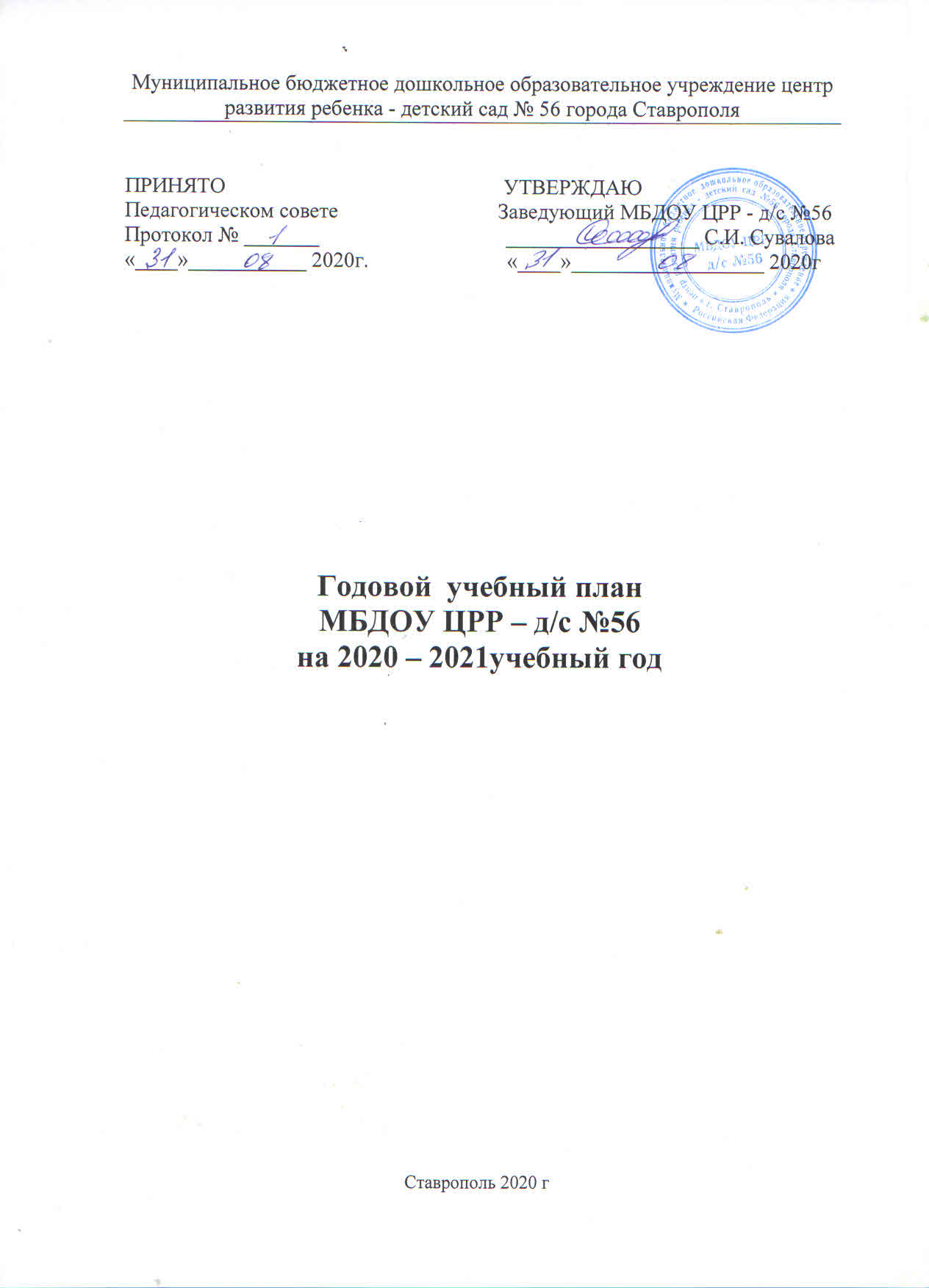 Учебный план на 2020-2021 учебный год     При составлении учебного плана учитывались идеи отраженные в стратегии и тактики образования в РФ, сформулированные в национальной доктрине образования РФ, где одним из приоритетных направлений в деятельности общеобразовательных учреждений признается духовно-нравственное воспитание подрастающего поколения, а также мнения участников образовательных отношений - педагогов, дошкольников, родителей (законных представителей) и органов государственно-общественного управления. Воспитательно-образовательный процесс в дошкольной организации выстраивается по основной образовательной программе дошкольного образования, разработанной на основе примерной образовательной и   основной образовательной программе  «От рождения до школы» под ред.Н.Е. Вераксы, Т.С. Комаровой, М.А. Васильевой, а также  ряда парциальных программ:«Математические ступеньки» Е.В. Колесникова;«Наш дом – природа» Н.А. Рыжова;«Цветные ладошки» И.А. Лыкова;«Основы безопасности жизнедеятельности для детей дошкольного возраста» Н.Н. Авдеева, О.Л. Князева;«Цветик - Семицветик» Н.Ю. Куражева;Данные авторские программы представляют широкие возможности в познавательном и творческо-личностном самораскрытии ребенка, его духовном и эмоциональном обогащении, интегрируются с образовательными областями «Художественно-эстетическое развитие», «Познавательное развитие», «Социально-коммуникативное развитие», «Речевое развитие» основной образовательной программы дошкольного образования.Все программы подобраны в соответствии с общими задачами развития дошкольной организации и приоритетным направлением его деятельности, обеспечивают целостность педагогического процесса. Целью данных программ является создание благоприятных условий для полноценного проживания ребёнком дошкольного детства, формирование основ базовой культуры личности, всестороннее развитие психических и физических качеств в соответствии с возрастными и индивидуальными особенностями, подготовка к жизни в современном обществе, подготовки к обучению в школе, обеспечение безопасности жизнедеятельности дошкольника. Базовый учебный план дополняется вариативной частью, региональным компонентом.Учебный план на 2020-2021 учебный годОрганизация непрерывной образовательной деятельности№НОД(вид деятельности)№НОД(вид деятельности)Первая младшаягруппа общеразвивающей направленностиПервая младшаягруппа общеразвивающей направленностиВторая младшая группа общеразвивающей направленностиВторая младшая группа общеразвивающей направленностиСредняя группа общеразвивающей направленностиСредняя группа общеразвивающей направленностиСтаршая группа общеразвивающей направленностиСтаршая группа общеразвивающей направленностиПодготовительная группаобщеразвивающей направленностиПодготовительная группаобщеразвивающей направленностидлительность10 мин10 мин15 мин15 мин20 мин20 мин25 мин25 мин30 мин30 минкол. занятийнедгоднедгоднедгоднедгоднедгод1Развитие речи2721361361361362Подготовка к обучению грамоте------136--3Обучение грамоте--------1364Сенсорное развитие136--------5Математическое развитие--1361361362726Ознакомление с окружающим миром 1361361361361367Музыка2722722722722728Физкультура310831083108310831089ИЗО(рисование)13613613627227210ИЗО (лепка)0.51813613613613611ИЗО (аппликация)--0,5180,5180,5180,51812Констуктивно-модельная деятельность0.5180,5180,5180,5180.518ИТОГО1139611396113961346814504